Sentimental JourneyMusic - Les Brown, Ben Homer, Lyrics – Bud Green 1944or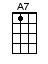 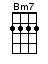 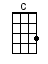 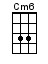 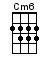 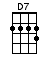 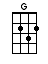 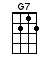 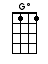 INTRO:  / 1 2 3 4 / [G] Sentimental [D7] journey [G] home[G] Gonna take a sentimental journey[G] Gonna set my heart [Gdim] at [D7] ease[G] Gonna [G7] take a [C] sentimental [Cm6] journey[G] To renew old [D7] memo-[G]ries[G] Got my bag, I got my reservation[G] Spent each dime I could [Gdim] af-[D7]ford[G] Like a [G7] child in [C] wild antici-[Cm6]pation[G] Long to hear that [D7] “all a-[G]board!”BRIDGE:[C] Seven, that’s the time we leave at [G] seven[G] I’ll be waiting up for [A7] heaven[A7] Counting every mile of [D7] railroad [C] trackThat [Bm7] takes me [D7] back[G] Never thought my heart could be so yearny[G] Why did I decide [Gdim] to [D7] roam?[G] Gonna [G7] take a [C] sentimental [Cm6] journey[G] Sentimental [D7] journey [G] homeINSTRUMENTAL:[G] Never thought my heart could be so yearny[G] Why did I decide [Gdim] to [D7] roam?[G] Gonna [G7] take a [C] sentimental [Cm6] journey[G] Sentimental [D7] journey [G] homeBRIDGE:[C] Seven, that’s the time we leave at [G] seven[G] I’ll be waiting up for [A7] heaven[A7] Counting every mile of [D7] railroad [C] trackThat [Bm7] takes me [D7] back[G] Never thought my heart could be so yearny[G] Why did I decide [Gdim] to [D7] roam?[G] Gonna [G7] take a [C] sentimental [Cm6] journey[G] Sentimental [D7] journey [G] homewww.bytownukulele.ca